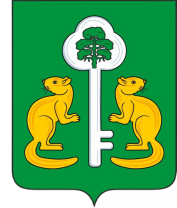 25.11.2022 №345РОССИЙСКАЯ ФЕДЕРАЦИЯИРКУТСКАЯ ОБЛАСТЬЧУНСКИЙ РАЙОНЛЕСОГОРСКОЕ МУНИЦИПАЛЬНОЕ ОБРАЗОВАНИЕАДМИНИСТРАЦИЯПОСТАНОВЛЕНИЕО ВНЕСЕНИИ ИЗМЕНЕНИЙ В ПОСТАНОВЛЕНИЕ ИСПОЛНЯЮЩЕГО ОБЯЗАННОСТИ ГЛАВЫ ЛЕСОГОРСКОГО МУНИЦИПАЛЬНОГО ОБРАЗОВАНИЯ ОТ 19.12.2018 Г. №201 «ОБ УСТАНОВЛЕНИИ ТАРИФА НА ВОДООТВЕДЕНИЕ ДЛЯ ПОТРЕБИТЕЛЕЙ ООО «ВОДОКАНАЛ» НА ТЕРРИТОРИИ Р.П. ЛЕСОГОРСКВ соответствии с Федеральным законом от 7 декабря 2011 года № 416-ФЗ «О водоснабжении и водоотведении», постановлением Правительства Российской Федерации от 13 мая 2013года № 406 «О государственном регулировании тарифов в сфере водоснабжения и водоотведения», Законом Иркутской области от 6 ноября 2012 года №114-ОЗ «О наделении органов местного самоуправления отдельными государственными полномочиями в сфере водоснабжения и водоотведения, 1.Внести в приложение №1 к постановлению от 19.12.2018 г. № 201 изменение, изложив тарифную таблицу в следующей редакции:2. Тариф действует с 1 декабря 2022 года.3.Настоящее постановление подлежит официальному опубликованию.4. Контроль исполнения настоящего постановления оставляю за собой.Глава администрацииЛесогорского муниципального образованияП.А.КаширцевНаименование регулируемой организацииПериод действияТариф на питьевую воду, руб./куб. м (НДС не облагается)Тариф на питьевую воду, руб./куб. м (НДС не облагается)Прочие потребители Население Население с 01.01.2019 по 30.06.201962,3757,9657,96с 01.07.2019 по 31.12.201988,9459,6459,64с 01.01.2020 по 30.06.202088,9459,6459,64с 01.07.2020 по 31.12.202091,4762,0262,02с 01.01.2021 по 30.06.202191,4762,0262,02с 01.07.2021 по 30.12.2021113,8864,5064,50с 01.01.2022 по 30.06.2022113,8864,5064,50с 01.07.2022 по 30.11.2022141,7566,8866,88с 01.12.2022 по 31.12.2023160,8772,8972,89